     August 31, 2023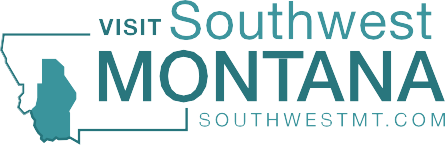 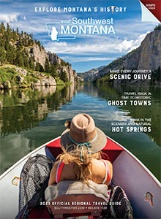 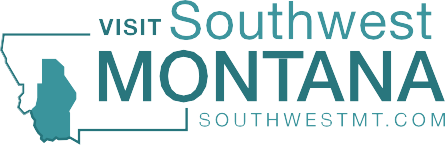 Please make any necessary changes to contact information and fill out section below.Business Name: _____________________________ Business Phone______________________________Address for Travel Guide: _____________________________________________Listing City: ________________Contact   ______________________________________Email: ____________________________Phone: ___________Mailing Address: ______________________________________________________________ Website:   ______________________	For your Travel Guide listing, please select which category(ies) best describes your business for $150. 
All additional categories are $55 each.Under each category selected, checkmark the services your business provides. (No extra charge for services)                                                                                                        1st Business listing     $150                         =   $150      Additional categories     $55 each     x  ___  =  _____    Total   = ______ 	Please return this form by Wednesday, September 28, 2023, with check to: Southwest Montana 1105 Main St. Deer Lodge, MT 59722	Pay online at https://members.southwestmt.com/payments/		  To update your listing on the state website VisitMT.com: Go to https://business.visitmt.com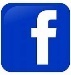 Bed & BreakfastBed & BreakfastBed & BreakfastBed & BreakfastBed & BreakfastBed & BreakfastVacation Homes, Condos & CabinsVacation Homes, Condos & CabinsVacation Homes, Condos & CabinsVacation Homes, Condos & CabinsHot Springs & Water ParksHot Springs & Water ParksHot Springs & Water ParksHot Springs & Water ParksHot Springs & Water ParksHot Springs & Water ParksHotels, Motels & HostelsHotels, Motels & HostelsHotels, Motels & HostelsHotels, Motels & HostelsHotels, Motels & HostelsHotels, Motels & HostelsRetail, Tours & MuseumsRetail, Tours & MuseumsRetail, Tours & MuseumsRetail, Tours & MuseumsBreakfastPoolPoolPoolArt GalleryHistoryRestaurantPetsPetsPetsMuseumsRetailGrab & GoTheatreToursWildlifeOtherRanches & LodgesRanches & LodgesRanches & LodgesRanches & LodgesRanches & LodgesRanches & LodgesGuided Services, Fishing & OutfittersGuided Services, Fishing & OutfittersGuided Services, Fishing & OutfittersGuided Services, Fishing & OutfittersFamily activitiesMeal includedMeal includedMeal includedBig gameLodgingFishingTrail ridesTrail ridesTrail ridesWaterfowlTrail ridesHikingMinimum stayMinimum stayMinimum stayFishingATV rentalFloat tripsPack tripsPrivate CampgroundsPrivate CampgroundsPrivate CampgroundsPrivate CampgroundsPrivate CampgroundsPrivate CampgroundsEquipment RentalsEquipment RentalsEquipment RentalsEquipment RentalsTent sitesWi-fiWi-fiWi-fi___ATV/side by side (UTV)___SnowmobilesRV sitesRV dumpRV dumpRV dumpPaddle Boat Kayaks Float tubes___RV or camp trailersElectricityShowersShowersShowers___Bicycle___OtherOutdoor RecreationOutdoor RecreationOutdoor RecreationOutdoor RecreationOutdoor RecreationOutdoor RecreationHorseback RidingOutdoor RecreationOutdoor RecreationOutdoor RecreationZipline